12th Annual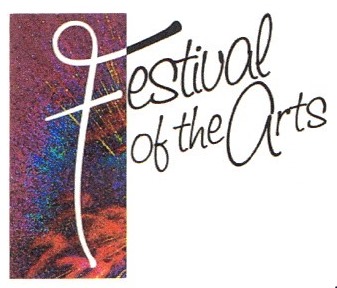 FESTIVAL OF THE ARTS & CRAFTSCONNEAUT CELLARS WINERY12005 Conneaut Lake RdConneaut Lake, PA                           Saturday & Sunday, July 1 & 2, 2023Vendor’s Name ________________________________________________________________Business Name ________________________________________________________________Address ____________________________ City ___________________ State _______Zip _____Email ______________________________________________Phone ______________________________________________Description of items to be displayed/sold _______________________________________________________________________________________________________________________________ Number of 12’ x 12’ outside spaces needed ($75/space)______ Amount included with application.Pictures of items to be displayed/sold at your booth must be included with your application unless you have participated in a previous Festival of the Arts or Fall Pumpkin Fest events.Make check payable to Conneaut Lake Area Business Association (CLABA).   Deadline June 25, 2023.  Limit of 45 spaces.Mail completed application & check to: CLABA, P.O. Box 646, Conneaut Lake, PA  16316.For more information, please call Becky Leonard at the CLABA hot line: 814-720-2917 or  email conneautlakebusiness@gmail.com*****************************************************************************FESTIVAL OF THE ARTS & CRAFTS 2023 WAIVERI, the undersigned, agree to abide by the terms and conditions set forth on the information sheet.  I understand that if I fail to comply with the rules of the Festival of the Arts & Crafts 2023, I may be asked to leave, and that the booth fee is non-refundable.  I do not hold the Festival of the Arts, CLABA, or Conneaut Cellars liable for loss due to damage, theft, or destruction of personal property during set-up, show, or teardown during of the Arts & Crafts 2023.Signature __________________________________________Date ______________________________